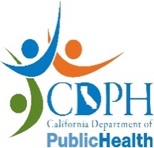 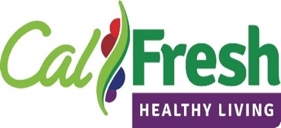 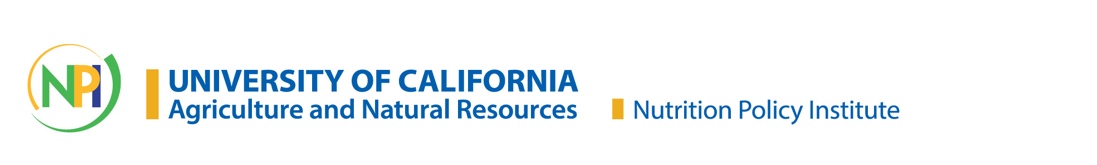 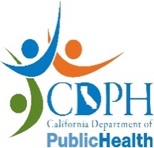 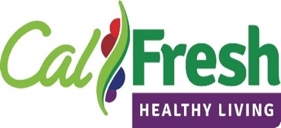 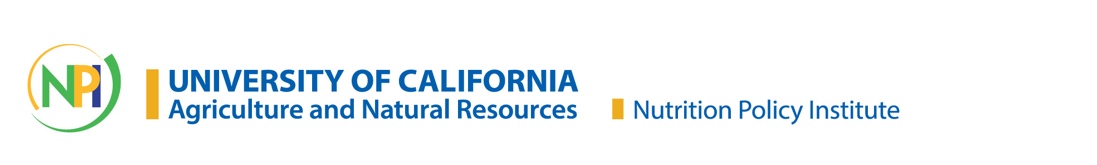 PEARS Organization-level PSE SurveyDeveloped by the  University of California Nutrition Policy Institute for the California Department of Public Health You have been directed to this survey because you have indicated in your PEARS PSE report that you are working on PSE changes at the organizational level. Please provide the following information so that we can capture the reach and goals of your organization-level PSE efforts and link these responses to your corresponding PEARS PSE report.

We are no longer asking you to create separate site-level PSE reports for sites where you are not directly implementing PSE changes. Instead, we are able to use the information gathered in this survey combined with the information provided in the corresponding PSE entry.Please enter the Federal Fiscal Year (FFY) you are reporting for: FFY 20${FFY}Please enter your "PEARS PSE Site Activity ID" and "Site/Org Name". 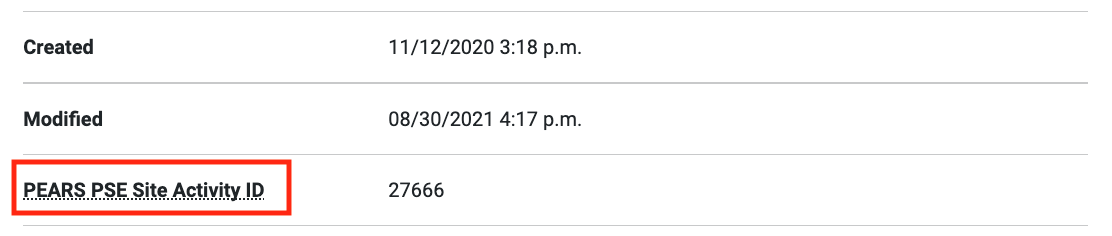 PSE Site Activity ID: ${pears_pse_report_id}Site/Org Name: ${PSE_site_org_name}Please enter your LHD and email address in case we have follow-up questions: LHD: ${LHD}Email Address: ${contact}Is the organization you are working with a school district?${schl_d | checked: “1”} Yes Complete Section 1${schl_d | checked: “0”} No Complete Section 2Section 1: School District Level1. What were the PSE efforts related to at the school district level this year?Mark all that apply. ${pse_eff_schl_dis| checked: “0”} Training (e.g. CATCH trainings, Smarter Lunchroom trainings, etc.) Complete Q2${pse_eff_schl_dis| checked: “1”} Food-related practices (changes to district-wide food procurement, vendor agreements, menu improvements, etc.) Complete Q3${pse_eff_schl_dis| checked: “2”} School wellness policies Complete Q4${pse_eff_schl_dis| checked: “3”} Other Complete Q5 Describe “other” PSE effort: ${pse_eff_schl_dis_oth}2. What types of PSE changes would you expect at the schools in this district as a result of your training(s) this year?Mark all that apply. ${ SDT_pse_chg| checked: “0”} Active transport${ SDT_pse_chg| checked: “2”} Classroom physical activity${ SDT_pse_chg| checked: “3”} Classroom/event food quality${ SDT_pse_chg| checked: “4”} Competitive food quality${ SDT_pse_chg| checked: “5”} Food Distribution${ SDT_pse_chg| checked: “6”} Food procurement${ SDT_pse_chg| checked: “7”} Fundraisers${ SDT_pse_chg| checked: “8”} Gardens${ SDT_pse_chg| checked: “9”} Meal program access${ SDT_pse_chg| checked: “10”} Meal quality${ SDT_pse_chg| checked: “11”} Nutrition marketing/Smarter Lunchrooms${ SDT_pse_chg| checked: “12”} Physical activity facilities${ SDT_pse_chg| checked: “13”} Physical education${ SDT_pse_chg| checked: “14”} Recess/unstructured physical activity${ SDT_pse_chg| checked: “18”} Structured physical activity${ SDT_pse_chg| checked: “19”} Shared use${ SDT_pse_chg| checked: “15”} Water${ SDT_pse_chg| checked: “16”} School-Level Wellness policies${ SDT_pse_chg| checked: “17”} Other Describe “other” change: ${SDT_pse_chg_other_text}2a. Please list which SNAP-Ed eligible schools in this district have implemented these changes as a result of the district-level training(s):Please list the names of the schools that you know have implemented PSE changes as a result of the district-level training(s). For example, if you worked with the school district to deliver CATCH trainings to elementary school PE teachers, please list the names of the elementary schools for which you know that PE has been improved as a result of the training or write "all elementary schools" (if you know that all the schools improved PE). If you are unsure, you can write "don't know".${SDT_snap_ed_elg}3. What types of PSE changes would you expect to happen at the schools in this district as a result of changing food-related practices this year?Mark all that apply. ${SDfd_chg | checked: “0”} Classroom/event food quality${SDfd_chg | checked: “1”} Competitive food quality${SDfd_chg | checked: “2”} Food distribution${SDfd_chg | checked: “3”} Food procurement${SDfd_chg | checked: “4”} Fundraisers${SDfd_chg | checked: “5”} Gardens${SDfd_chg | checked: “6”} Meal quality${SDfd_chg | checked: “7”} Water${SDfd_chg | checked: “8”} Other Describe “other” change: ${SDfd_chg_other_text}3a. Please list which SNAP-Ed eligible schools in this district have been impacted by the changes to district-level food-related practices:Please list the names of the schools that have been impacted by the district-level food-related practice changes. For example, if you worked with the school district to update vendor agreements for food used in meals for the whole district, write "all schools." Or if only a subset of schools were impacted by the new vendor agreements, list those specific schools. If you are unsure, you can write "don't know".${SDfd_snap_ed_elg}4. What types of PSE change would you expect to happen at the schools in this district as a result of changing the district wellness policies this year?Mark all that apply. ${SDWP_pse_chg | checked: “0”} Active transport${SDWP_pse_chg | checked: “2”} Classroom physical activity${SDWP_pse_chg | checked: “3”} Classroom/event food quality${SDWP_pse_chg | checked: “4”} Competitive food quality${SDWP_pse_chg | checked: “5”} Food Distribution${SDWP_pse_chg | checked: “6”} Food procurement${SDWP_pse_chg | checked: “7”} Fundraisers${SDWP_pse_chg | checked: “8”} Gardens${SDWP_pse_chg | checked: “9”} Meal program access${SDWP_pse_chg | checked: “10”} Meal quality${SDWP_pse_chg | checked: “11”} Nutrition marketing/Smarter Lunchrooms${SDWP_pse_chg | checked: “12”} Physical activity facilities${SDWP_pse_chg | checked: “13”} Physical education${SDWP_pse_chg | checked: “14”} Recess/unstructured physical activity${SDWP_pse_chg | checked: “18”} Structured physical activity${SDWP_pse_chg | checked: “19”} Shared use${SDWP_pse_chg | checked: “15”} Water${SDWP_pse_chg | checked: “16”} School-Level Wellness policies${SDWP_pse_chg | checked: “17”} Other nutrition or wellness related partnerships Please describe: ${SDWP_pse_chg_other_text}4a. Please list which SNAP-Ed eligible schools in this district have implemented new practices as a result of changes to the district-level wellness policies:Please list the names of the schools that you know have implemented PSE changes as a result of the district-level wellness policy changes. For example, if you updated the district wellness policy to include a policy on nutrition education requirements, list the schools that you know have implemented those requirements. If you are unsure, you can write "don't know".${SDWP_snap_ed_elg_schls_well_plcy}5. What types of PSE changes would you expect at the schools in this district as a result of your other organization-level PSE(s) this year?Mark all that apply. ${SDO_pse_chg | checked: “0”} Active transport${SDO_pse_chg | checked: “2”} Classroom physical activity${SDO_pse_chg | checked: “3”} Classroom/event food quality${SDO_pse_chg | checked: “4”} Competitive food quality${SDO_pse_chg | checked: “5”} Food Distribution${SDO_pse_chg | checked: “6”} Food procurement${SDO_pse_chg | checked: “7”} Fundraisers${SDO_pse_chg | checked: “8”} Gardens${SDO_pse_chg | checked: “9”} Meal program access${SDO_pse_chg | checked: “10”} Meal quality${SDO_pse_chg | checked: “11”} Nutrition marketing/Smarter Lunchrooms${SDO_pse_chg | checked: “12”} Physical activity facilities${SDO_pse_chg | checked: “13”} Physical education${SDO_pse_chg | checked: “14”} Recess/unstructured physical activity${SDO_pse_chg | checked: “18”} Structured physical activity${SDO_pse_chg | checked: “19”} Shared use${SDO_pse_chg | checked: “15”} Water${SDO_pse_chg | checked: “16”} Wellness policies${SDO_pse_chg | checked: “17”} Other Describe “other” change: ${SDO_pse_chg_other_text}5a. Please list which SNAP-Ed eligible schools in this district have implemented these changes as a result of the district-level PSE effort: ${SDO_snap_ed_elg_schls_other}Section 2: Organization Level6. How many SNAP-Ed eligible sites does this organization include?For example, if a food bank distributes to 10 pantries, enter "10". If a grocery store association includes 20 grocery stores, but only 6 of them are SNAP-Ed eligible, enter "6". If you don't know the number but have other information, please describe that here. For example, "all CFHL eligible public parks managed by the [Name] Parks & Recreation department". If you are unsure, enter "don't know".${snap_ed_elg_sites_num}7. What is the total unduplicated number of people served by the SNAP-Ed eligible sites in this organization?This may be a different number than what you report in the PEARS PSE module, which is limited to the reach of changes that have been adopted in this fiscal year. Here, we are interested in the total possible reach of the organization. If you are unsure please provide your best estimate and indicate that it's an estimate, or select "unknown" below where we ask what method is used.${snap_ed_elg_sts_plp_served}8. Method used to determine total unduplicated number of people reached:Please indicate what method you used to determine the total possible reach number above, or select "unknown" if you don't have a measured or estimated reach amount.${plp_served_measure_method | checked: “1”} Measured ${plp_served_measure_method | checked: “2”} Estimated ${plp_served_measure_method | checked: “99”} Unknown9. What were your PSE efforts related to at the organization level this year?Mark all that apply. ${pse_eff_nt_schl_dis | checked: “0”} Training (e.g., trainings on how to display healthy foods or encourage healthy food selection; physical activity trainings, like CATCH for multiple ECE sites) Complete Q10${pse_eff_nt_schl_dis | checked: “1”} Food-related practices (changes to vendor specifications or other food procurement strategies; changes to menus) Complete Q11${pse_eff_nt_schl_dis | checked: “2”} Wellness policies Complete Q12${pse_eff_nt_schl_dis | checked: “3”} Other Complete Q13Describe “other” PSE effort: ${pse_eff_nt_schl_dis_other_text}10. What types of PSE change would you expect to happen at the sites in this organization as a result of your training(s) this year?Mark all that apply. ${orgtr_pse_chg | checked: “0”} Active transport${orgtr_pse_chg | checked: “1”} Breastfeeding${orgtr_pse_chg | checked: “2”} Child Feeding Practices${orgtr_pse_chg | checked: “3”} Food Access${orgtr_pse_chg | checked: “4”} Food procurement${orgtr_pse_chg | checked: “5”} Food Quality${orgtr_pse_chg | checked: “6”} Food Safety${orgtr_pse_chg | checked: “17”} Fundraisers${orgtr_pse_chg | checked: “7”} Gardens${orgtr_pse_chg | checked: “18”} Marketing/behavioral economics (nutrition/food-related)${orgtr_pse_chg | checked: “19”} Marketing/behavioral economics (physical activity-related)${orgtr_pse_chg | checked: “20”} Nutrition/food-related facilities${orgtr_pse_chg | checked: “9”} Physical Activity Breaks${orgtr_pse_chg | checked: “10”} Physical Activity Facilities${orgtr_pse_chg | checked: “11”} Professional Development${orgtr_pse_chg | checked: “21”} Screen time reduction${orgtr_pse_chg | checked: “12”} Shared use${orgtr_pse_chg | checked: “13”} Structured Physical Activity${orgtr_pse_chg | checked: “14”} Unstructured Physical Activity${orgtr_pse_chg | checked: “15”} Site-level Nutrition, Physical Activity, or Wellness Policies${orgtr_pse_chg | checked: “16”} Other Describe “other” change: ${orgtr_pse_chg_other_text}10a. Have any of the SNAP-Ed eligible sites in this organization implemented PSE changes as a result of the organization-level training(s)?${orgtr_pse_chg_implemented | checked: “1”} Yes  Complete Q10b, Q10c, Q10d${orgtr_pse_chg_implemented | checked: “0”} No ${orgtr_pse_chg_implemented | checked: “99”} Don’t know10b. Which SNAP-Ed eligible sites implemented PSE changes as result of the organization-level training(s)?Please list the names of sites that you know have implemented PSE changes as a result of the training. For example, if you have delivered a training to a group of grocery store managers on how to display healthy foods, please list the names of the SNAP-Ed eligible stores that you know have changed their food displays because of your training. You can also provide other information if you do not know the name of the sites. For example, "all CFHL eligible parks managed by the [Name] Parks & Recreation department". If you are unsure, write "don't know".${orgtr_snap_st_pse_chgs}10c. What is the total unduplicated number of people reached by the PSE changes that resulted from your training(s)?For example, if you delivered a CATCH training to a group of 10 ECE providers, and you know that 6 of them went on to improve physical activity at their ECE sites, enter the number of children from those 6 sites combined. Please indicate if your number is an estimate. If you do not know the reach, enter "unknown." ${orgtr_ppl_reach}10d. Method used to determine total unduplicated number of people reached:Please indicate what method you used to determine the total possible reach number above, or select "unknown" if you don't have a measured or estimated reach amount.${orgtr_plp_served_measure_method | checked: “1”} Measured ${orgtr_plp_served_measure_method | checked: “2”} Estimated ${orgtr_plp_served_measure_method | checked: “99”} Unknown11. What types of PSE change would you expect to happen at the sites in this organization as a result of food-related practices this year?Mark all that apply. ${orgfd_pse_chg | checked: “1”} Breastfeeding${orgfd_pse_chg | checked: “2”} Child Feeding Practices${orgfd_pse_chg | checked: “3”} Food Access${orgfd_pse_chg | checked: “4”} Food procurement${orgfd_pse_chg | checked: “5”} Food Quality${orgfd_pse_chg | checked: “6”} Food Safety${orgfd_pse_chg | checked: “7”} Fundraisers${orgfd_pse_chg | checked: “8”} Gardens${orgfd_pse_chg | checked: “9”} Marketing/behavioral economics (nutrition/food-related)${orgfd_pse_chg | checked: “10”} Nutrition/food-related facilities${orgfd_pse_chg | checked: “0”} Other Describe “other” change: ${orgfd_pse_chg_other_text}11a. Have any of the SNAP-Ed eligible sites in this organization implemented PSE changes as a result of the organization-level food-related practices?${orgfd_pse_chg_implemented | checked: “1”} Yes Complete Q11b, Q11c, Q11d${orgfd_pse_chg_implemented | checked: “0”} No ${orgfd_pse_chg_implemented | checked: “99”} Don’t know11b. Which SNAP-Ed eligible sites were impacted by the changes to the organization-level food-related practices?*Please list the names of sites that you know have been impacted by the changes to the food-related practices. For example, if a Head Start organization switched to a food vendor that provided healthier options, list the Head Start sites that received food from the new vendor. You can also provide other information if you do not know the name of the sites. For example, "all food pantries receiving food from the [Name] Food Bank". If you are unsure, write "don't know".${orgfd_snap_st_pse_chgs}11c. What is the total unduplicated number of people reached by the PSE changes that resulted from your food-related practices?For example, in a group of 10 ECE providers, if you know that 6 of them were impacted by the changes to food-related practices, enter the number of children from those 6 sites combined. Please indicate if your number is an estimate. If you do not know the reach, enter "unknown."${orgfd_ppl_reach}10d. Method used to determine total unduplicated number of people reached for your food-related practices:Please indicate what method you used to determine the reach number above, or select "unknown" if you don't have a measured or estimated reach amount.${orgfd_plp_served_measure_method | checked: “1”} Measured ${orgfd_plp_served_measure_method | checked: “2”} Estimated ${orgfd_plp_served_measure_method | checked: “99”} Unknown12. What types of PSE change would you expect to happen at the sites in this organization as a result of wellness policies this year?Mark all that apply. ${orgWP_pse_chg | checked: “0”} Active transport${orgWP_pse_chg | checked: “1”} Breastfeeding${orgWP_pse_chg | checked: “2”} Child Feeding Practices${orgWP_pse_chg | checked: “3”} Food Access${orgWP_pse_chg | checked: “4”} Food procurement${orgWP_pse_chg | checked: “5”} Food Quality${orgWP_pse_chg | checked: “6”} Food Safety${orgWP_pse_chg | checked: “17”} Fundraisers${orgWP_pse_chg | checked: “7”} Gardens${orgWP_pse_chg | checked: “18”} Marketing/behavioral economics (nutrition/food-related)${orgWP_pse_chg | checked: “19”} Marketing/behavioral economics (physical activity-related)${orgWP_pse_chg | checked: “20”} Nutrition/food-related facilities${orgWP_pse_chg | checked: “9”} Physical Activity Breaks${orgWP_pse_chg | checked: “10”} Physical Activity Facilities${orgWP_pse_chg | checked: “11”} Professional Development${orgWP_pse_chg | checked: “21”} Screen time reduction${orgWP_pse_chg | checked: “12”} Shared use${orgWP_pse_chg | checked: “13”} Structured Physical Activity${orgWP_pse_chg | checked: “14”} Unstructured Physical Activity${orgWP_pse_chg | checked: “15”} Site-level Nutrition, Physical Activity, or Wellness Policies${orgWP_pse_chg | checked: “16”} Other Describe “other” change: ${orgWP_pse_chg_other_text}12a. Have any of the SNAP-Ed eligible sites in this organization implemented PSE changes as a result of the organization-level wellness policies?${orgWP_pse_chg_implemented | checked: “1”} Yes Complete Q12b, Q12c, Q12d${orgWP_pse_chg_implemented | checked: “0”} No ${orgWP_pse_chg_implemented | checked: “99”} Don’t know12b. Which SNAP-Ed eligible sites implemented PSE changes as result of the organization-level wellness policies?Please list the names of sites that you know have implemented PSE changes as a result of the changes to the organization's wellness policy. For example, if a food bank organization updated their wellness policy to no longer accept donations of sugary drinks, list the individual food bank sites that have implemented this policy change and no longer accept sugary drinks as donations. You can also provide other information if you do not know the name of the sites. For example, if the Safeway headquarters passed a policy not to place candy at eye-level for children, you could say "all Safeway stores in [Name] County's CFHL eligible census tracts". If you are unsure, write "don't know". ${orgWP_snap_st_pse_chgs}12c. What is the total unduplicated number of people reached by the PSE changes that resulted from your wellness policies?For example, if a new healthy vending policy was passed at city's parks and recreation department, and changes to vending machines have been implemented at 4 out of 6 parks with publicly accessible vending machines, you would list the reach from those 4 parks, using park utilization data or other data you have on park usage. Please indicate if your number is an estimate. If you do not know the reach, enter "unknown." ${orgWP_ppl_reach}12d. Method used to determine total unduplicated number of people reached for your wellness policies:Please indicate what method you used to determine the reach number above, or select "unknown" if you don't have a measured or estimated reach amount. ${orgWP_plp_served_measure_method | checked: “1”} Measured ${orgWP_plp_served_measure_method | checked: “2”} Estimated ${orgWP_plp_served_measure_method | checked: “99”} Unknown13. What types of PSE change would you expect to happen at the sites in this organization as a result of the PSE effort this year “${pse_eff_nt_schl_dis_other_text}”?Mark all that apply. ${orgO_pse_chg | checked: “0”} Active transport${orgO_pse_chg | checked: “1”} Breastfeeding${orgO_pse_chg | checked: “2”} Child Feeding Practices${orgO_pse_chg | checked: “3”} Food Access${orgO_pse_chg | checked: “4”} Food procurement${orgO_pse_chg | checked: “5”} Food Quality${orgO_pse_chg | checked: “6”} Food Safety${orgO_pse_chg | checked: “17”} Fundraisers${orgO_pse_chg | checked: “7”} Gardens${orgO_pse_chg | checked: “18”} Marketing/behavioral economics (nutrition/food-related)${orgO_pse_chg | checked: “19”} Marketing/behavioral economics (physical activity-related)${orgO_pse_chg | checked: “20”} Nutrition/food-related facilities${orgO_pse_chg | checked: “9”} Physical Activity Breaks${orgO_pse_chg | checked: “10”} Physical Activity Facilities${orgO_pse_chg | checked: “11”} Professional Development${orgO_pse_chg | checked: “21”} Screen time reduction${orgO_pse_chg | checked: “12”} Shared use${orgO_pse_chg | checked: “13”} Structured Physical Activity${orgO_pse_chg | checked: “14”} Unstructured Physical Activity${orgO_pse_chg | checked: “15”} Nutrition, Physical Activity, or Wellness Policies${orgO_pse_chg | checked: “16”} Other Please describe: ${orgO_pse_chg_other_text}13a. Have any of the SNAP-Ed eligible sites in this organization implemented PSE changes as a result of the organization-level PSE effort: “${pse_eff_nt_schl_dis_other_text}”${orgO_pse_chg_implemented | checked: “1”} Yes Complete Q13b, Q13c, Q13d${orgO_pse_chg_implemented | checked: “0”} No ${orgO_pse_chg_implemented | checked: “99”} Don’t know13b. Which SNAP-Ed eligible sites implemented PSE changes as result of the organization-level PSE effort: “${pse_eff_nt_schl_dis_other_text}”? Please list the names of sites that you know have implemented PSE changes as a result of this organization-level PSE work. You can also provide other information if you do not know the name of the sites. For example, "all CFHl eligible parks managed by the [Name] Parks & Recreation department". If you are unsure, write "don't know". Do not list sites that have not yet made changes.${orgO_snap_st_pse_chgs} 13c. What is the total unduplicated number of people reached by the PSE changes that resulted from the PSE effort: “${pse_eff_nt_schl_dis_other_text}”?If you do not know the reach, enter "unknown." If you are providing an estimate, please indicate that your number is an estimate.${orgO_ppl_reach}13d. Method used to determine total unduplicated number of people reached for “${pse_eff_nt_schl_dis_other_text}”: Please indicate what method you used to determine the reach number above, or select "unknown" if you don't have a measured or estimated reach amount.${orgO_plp_served_measure_method | checked: “1”} Measured ${orgO_plp_served_measure_method | checked: “2”} Estimated ${orgO_plp_served_measure_method | checked: “99”} Unknown